1. FormålProsedyren skal sikre at boklista for utdanningen er tilstrekkelig beskrevet.  2. OmfangProsedyren omfatter bokliste for IWT-utdanning ved THYF.  3. Ansvar og myndighetFagansvarlig ATB er hovedansvarlig for at denne beskrivelsen blir oppdatert når endringer skjer.4. Definisjoner5. Beskrivelse Utstyr:Deltagerne må ha internettforbindelse med høy nok kapasitet til å streame film på nettet uten problemer, PC med webkamera og headset (hodetelefon med mikrofon).KryssreferanserEksterne referanser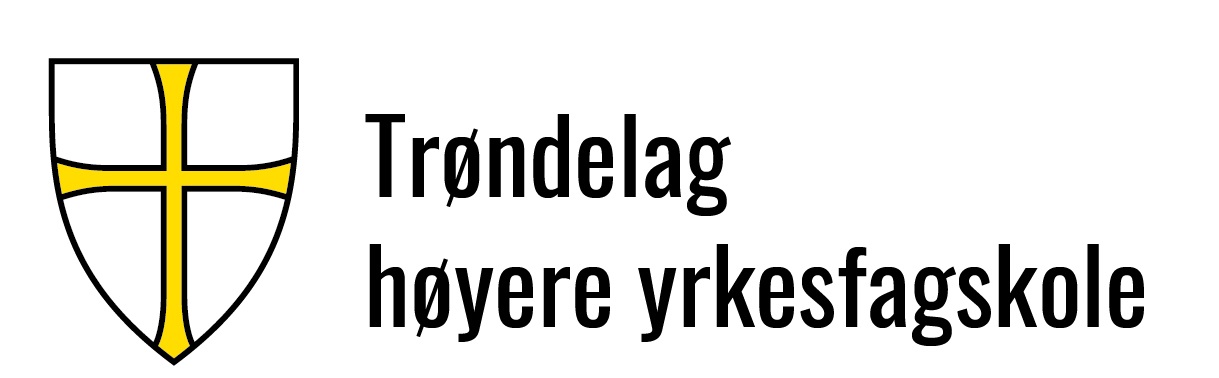 Dok.id.: 2.2.9TH-B04 Bokliste og utstyrsliste for videokonferanse - utdanning i sveiseteknikk ved THYFTH-B04 Bokliste og utstyrsliste for videokonferanse - utdanning i sveiseteknikk ved THYFTH-B04 Bokliste og utstyrsliste for videokonferanse - utdanning i sveiseteknikk ved THYFTH-B04 Bokliste og utstyrsliste for videokonferanse - utdanning i sveiseteknikk ved THYFProsedyreUtgave:1.01Skrevet av:Anne Lise KjelstadGjelder fra:10.04.2024Godkjent av:Svein Ove DyrdalSidenr:1 av 1Boklista inneholder bøker og standarder som brukes i IWT-utdanningen.  Kjøp siste utgave og den norske utgaven dersom den finnes. Boklista inneholder bøker og standarder som brukes i IWT-utdanningen.  Kjøp siste utgave og den norske utgaven dersom den finnes. Bøker IWT 1. Materiallære av Ørnulf Grøndalen. ISBN 9788276746211 (siste utgave). 
Forlag: Fagbokforlaget X2. Stålkonstruksjoner av John Eie. ISBN 9788256270538 (siste utgave).   
Forlag: NKI forlaget. X3. Sveiseteknikk av Einar Halmøy. Utgiver NTNU –Trondheim Boka bestilles pr epost hos: kalvskinnet@akademika.no X4. Obligatorisk studentabonnement på Standard.no  X5. Tilgjengelig fagstoff på læringsplattformen.  X